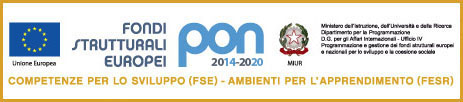 Allegato B																				Al Dirigente Scolastico										Istituto Comprensivo CampliIl/La sottoscritto/a ____________________________________________________________   nato/a a ________________________  il ___/___/_____ ai fini della valutazione della propria candidatura per il progetto Fondi Strutturali Europei – Programma Operativo Nazionale “Per la scuola, competenze e ambienti per l’apprendimento” 2014-2020. Asse II – Infrastrutture per l’istruzione – Fondo europeo di sviluppo regionale (FESR) Obiettivo Specifico 10.8 – Azione 10.8.6 - “Azioni per l’allestimento di centri scolastici digitali e per favorire l’attrattività e l’accessibilità anche nelle aree rurali ed interne” CNP:10.8.6A-FESRPON-AB-2020-81 “Inside Out School”in qualità di:      	Progettista                        	Collaudatoredichiara quanto segue (compilare la sola tabella corrispondente alla propria candidatura):  Data   ________________                                                     Firma				_______________________________Titoli ed esperienze lavorative valutabili per il PROGETTISTAPunti dichiarati dal candidatoRiservato al Dirigente Scolastico1. Laurea specialistica in discipline scientifiche o in coerenza con il progetto 2. Altri Diplomi/Lauree/Dottorati di ricerca  3. Competenze informatiche certificate 4. Esperienze in qualità di progettista in altri progetti finanziati dal FSE (PON -  POR – FESR) coerenti con il progetto5. Esperienze di docenza (esperto/tutor) in altri progetti finanziati dal FSE (PON -  POR – FESR) coerenti con il progetto6. Esperienze professionali e formative nel campo di riferimento specifico attinente al progetto7. Altri titoli specifici inerenti l’incarico 8. Corso PNSD ovvero componente del Team per l’innovazioneTOTALETitoli ed esperienze lavorative valutabili per il COLLAUDATOREPunti dichiarati dal candidatoRiservato al Dirigente Scolastico1. Laurea specialistica in discipline scientifiche o in coerenza con il progetto 2. Altri Diplomi/Lauree/Dottorati di ricerca  3. Competenze informatiche certificate 4. Esperienze in qualità di collaudatore in altri progetti finanziati dal FSE (PON -  POR – FESR) coerenti con il progetto5. Esperienze di docenza (esperto/tutor) in altri progetti finanziati dal FSE (PON -  POR – FESR) coerenti con il progetto6. Esperienze professionali e formative nel campo di riferimento specifico attinente al progetto7. Altri titoli specifici inerenti l’incarico 8. Corso PNSD ovvero componente del Team per l’innovazioneTOTALE